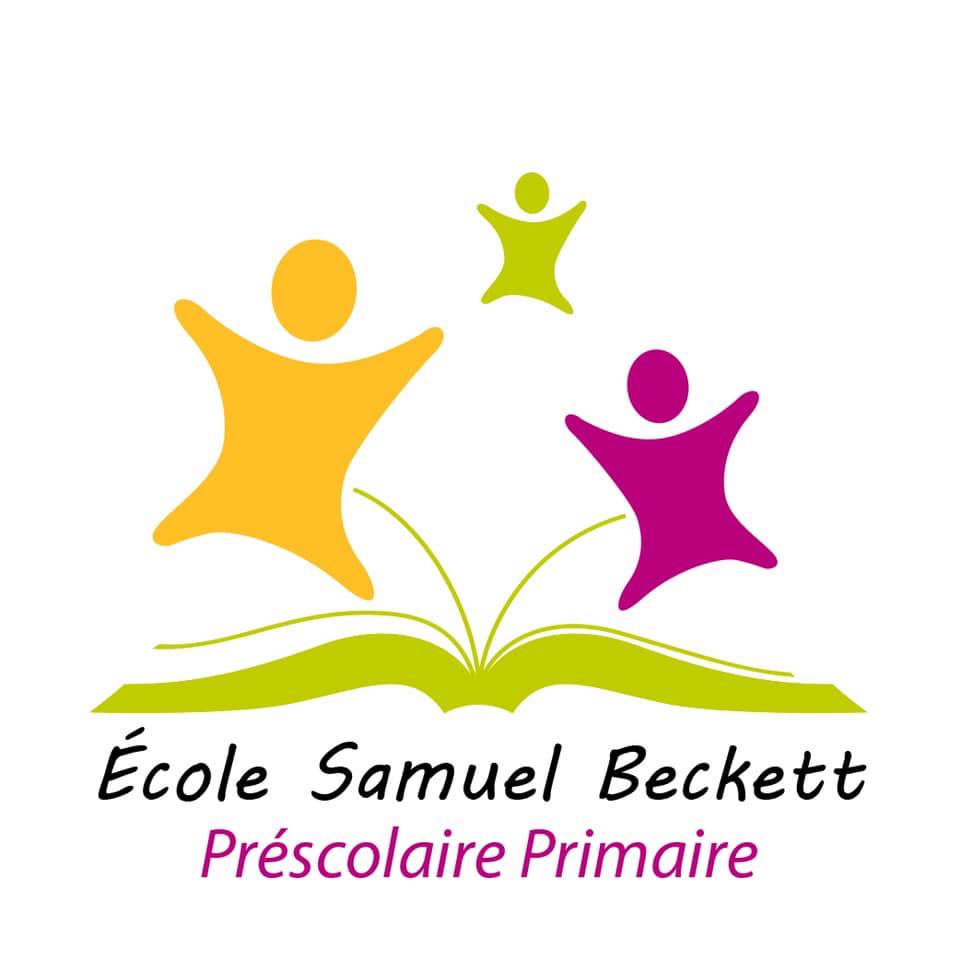 Je coche les supports convenables pour sauvegarder un dossier de 6 GO :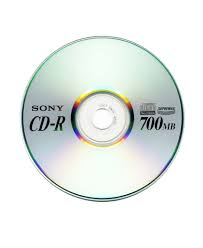 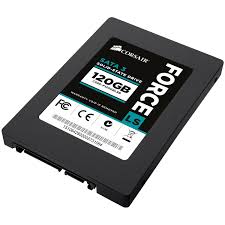 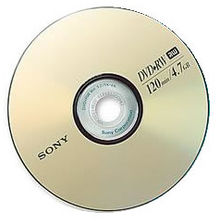 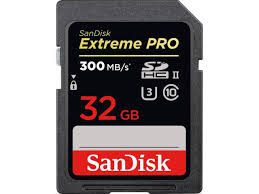 Je complète le tableau suivant : Clavier – souris – imprimante – microphone –Scanner – haut-parleur- webcam Je choisis le port convenable pour broncher une clé USB : 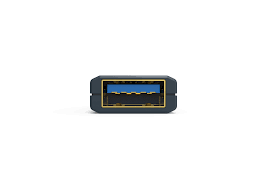 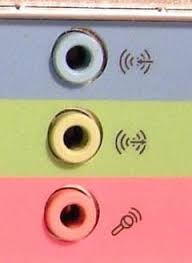 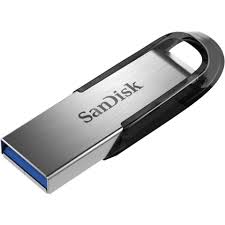 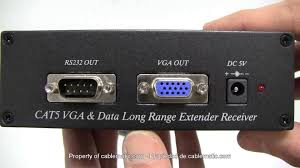 Exercice d’informatique 2éme semestre Classe : 4AEPNom : …………………………        prof : ADEL ELYOUNOUSSI Prénom :…………………….Périphériques d’entréePériphériques de sortie ………………………………………………………..…………………………………………………………..…………………………………………………………………………………………………………………….………………………………………………………….…………………………………………………………..……………………………………………………………………………………………………………………..……………………………………………………………………………………………………………………..